Об отмене постановления  главы сельского поселения Мендяновский сельсовет муниципального района Альшеевский район Республики Башкортостан от 13 февраля 2018 года № 19  «О внесении изменений в статью 48 Перечень видов и параметров разрешенного использования земельных участков и объектов капитального строительства для соответствующих территориальных зон Правил землепользования и застройки сельского поселения Мендяновский сельсовет муниципального района Альшеевский район Республики Башкортостан»1. Согласно экспертного заключения Госкомитета Республики Башкортостан по делам юстиции отменить постановление главы сельского поселения Мендяновский сельсовет муниципального района Альшеевский район «О внесении изменений в статью 48 Перечень видов и параметров разрешенного использования земельных участков и объектов капитального строительства для соответствующих территориальных зон Правил землепользования и застройки сельского поселения Мендяновский сельсовет муниципального района Альшеевский район Республики Башкортостан» № 19 от 13 февраля 2018 года.2.Разместить данное постановление на информационном стенде в здании администрации и на официальном сайте сельского поселения Мендяновский сельсовет муниципального района  Альшеевский район  Республики Башкортостан.3.Контроль за исполнением данного постановления оставляю за собой.Глава  сельского  поселения                                 Р.Р.СитдиковБАШKОРТОСТАН  РЕСПУБЛИКАҺЫӘЛШӘЙ РАЙОНЫМУНИЦИПАЛЬ РАЙОНЫНЫҢМӘНДӘН АУЫЛ СОВЕТЫАУЫЛ БИЛӘМӘҺЕХАКИМИӘТЕ(БАШҠОРТОСТАН  РЕСПУБЛИКАҺЫ  ӘЛШӘЙ  РАЙОНЫ  МӘНДӘН АУЫЛ  СОВЕТЫ)Шишмә урамы, 2, Мәндән ауылы, Әлшәй районы,Башkортостан  Республикаһы, 452103.телефон/факс (34754 3-57-17e-mail: mendyanovo@ufamts.ruhttp://mendyan.xzpro.ru.БАШKОРТОСТАН  РЕСПУБЛИКАҺЫӘЛШӘЙ РАЙОНЫМУНИЦИПАЛЬ РАЙОНЫНЫҢМӘНДӘН АУЫЛ СОВЕТЫАУЫЛ БИЛӘМӘҺЕХАКИМИӘТЕ(БАШҠОРТОСТАН  РЕСПУБЛИКАҺЫ  ӘЛШӘЙ  РАЙОНЫ  МӘНДӘН АУЫЛ  СОВЕТЫ)Шишмә урамы, 2, Мәндән ауылы, Әлшәй районы,Башkортостан  Республикаһы, 452103.телефон/факс (34754 3-57-17e-mail: mendyanovo@ufamts.ruhttp://mendyan.xzpro.ru.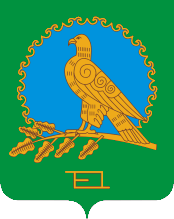 АДМИНИСТРАЦИЯСЕЛЬСКОГО ПОСЕЛЕНИЯМЕНДЯНОВСКИЙ СЕЛЬСОВЕТМУНИЦИПАЛЬНОГО РАЙОНААЛЬШЕЕВСКИЙ РАЙОНРЕСПУБЛИКИ БАШКОРТОСТАН(МЕНДЯНОВСКИЙ  СЕЛЬСОВЕТ АЛЬШЕЕВСКОГО  РАЙОНА  РЕСПУБЛИКИ  БАШКОРТОСТАН)ул. Родниковая, 2,   село  Мендяново, Альшеевский район,Республика Башкортостан, 452103.телефон/факс (34754) 3-57-17.e-mail: mendyanovo@ufamts.ruhttp://mendyan.xzpro.ru.АДМИНИСТРАЦИЯСЕЛЬСКОГО ПОСЕЛЕНИЯМЕНДЯНОВСКИЙ СЕЛЬСОВЕТМУНИЦИПАЛЬНОГО РАЙОНААЛЬШЕЕВСКИЙ РАЙОНРЕСПУБЛИКИ БАШКОРТОСТАН(МЕНДЯНОВСКИЙ  СЕЛЬСОВЕТ АЛЬШЕЕВСКОГО  РАЙОНА  РЕСПУБЛИКИ  БАШКОРТОСТАН)ул. Родниковая, 2,   село  Мендяново, Альшеевский район,Республика Башкортостан, 452103.телефон/факс (34754) 3-57-17.e-mail: mendyanovo@ufamts.ruhttp://mendyan.xzpro.ru.ОКПО  04284780           ОГРН  1020201730361              ИНН  0202001166           КПП 020201001ОКПО  04284780           ОГРН  1020201730361              ИНН  0202001166           КПП 020201001ОКПО  04284780           ОГРН  1020201730361              ИНН  0202001166           КПП 020201001ОКПО  04284780           ОГРН  1020201730361              ИНН  0202001166           КПП 020201001ОКПО  04284780           ОГРН  1020201730361              ИНН  0202001166           КПП 020201001КАРАР                                                    ПОСТАНОВЛЕНИЕ16  апрель  2018 й.               № 25                 16  апреля 2018 г.КАРАР                                                    ПОСТАНОВЛЕНИЕ16  апрель  2018 й.               № 25                 16  апреля 2018 г.КАРАР                                                    ПОСТАНОВЛЕНИЕ16  апрель  2018 й.               № 25                 16  апреля 2018 г.